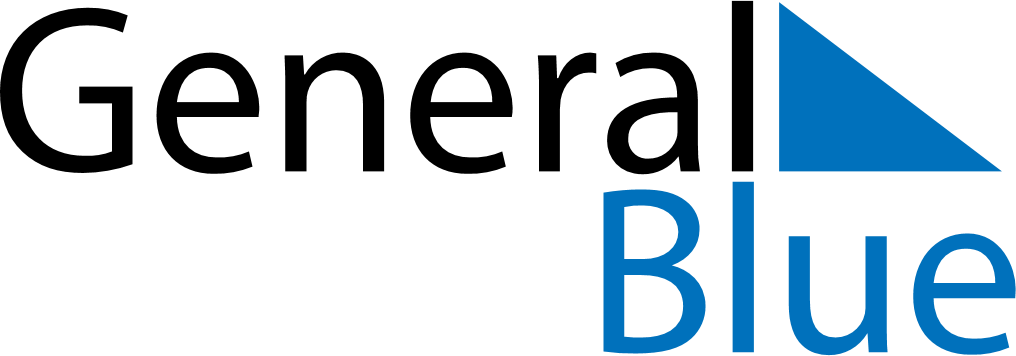 July 2024July 2024July 2024July 2024July 2024July 2024Arnes, Viken, NorwayArnes, Viken, NorwayArnes, Viken, NorwayArnes, Viken, NorwayArnes, Viken, NorwayArnes, Viken, NorwaySunday Monday Tuesday Wednesday Thursday Friday Saturday 1 2 3 4 5 6 Sunrise: 3:55 AM Sunset: 10:40 PM Daylight: 18 hours and 45 minutes. Sunrise: 3:56 AM Sunset: 10:40 PM Daylight: 18 hours and 43 minutes. Sunrise: 3:57 AM Sunset: 10:39 PM Daylight: 18 hours and 41 minutes. Sunrise: 3:58 AM Sunset: 10:38 PM Daylight: 18 hours and 39 minutes. Sunrise: 4:00 AM Sunset: 10:37 PM Daylight: 18 hours and 36 minutes. Sunrise: 4:01 AM Sunset: 10:36 PM Daylight: 18 hours and 34 minutes. 7 8 9 10 11 12 13 Sunrise: 4:03 AM Sunset: 10:34 PM Daylight: 18 hours and 31 minutes. Sunrise: 4:04 AM Sunset: 10:33 PM Daylight: 18 hours and 29 minutes. Sunrise: 4:06 AM Sunset: 10:32 PM Daylight: 18 hours and 26 minutes. Sunrise: 4:08 AM Sunset: 10:31 PM Daylight: 18 hours and 23 minutes. Sunrise: 4:09 AM Sunset: 10:29 PM Daylight: 18 hours and 19 minutes. Sunrise: 4:11 AM Sunset: 10:28 PM Daylight: 18 hours and 16 minutes. Sunrise: 4:13 AM Sunset: 10:26 PM Daylight: 18 hours and 13 minutes. 14 15 16 17 18 19 20 Sunrise: 4:15 AM Sunset: 10:24 PM Daylight: 18 hours and 9 minutes. Sunrise: 4:17 AM Sunset: 10:23 PM Daylight: 18 hours and 5 minutes. Sunrise: 4:19 AM Sunset: 10:21 PM Daylight: 18 hours and 2 minutes. Sunrise: 4:21 AM Sunset: 10:19 PM Daylight: 17 hours and 58 minutes. Sunrise: 4:23 AM Sunset: 10:17 PM Daylight: 17 hours and 54 minutes. Sunrise: 4:25 AM Sunset: 10:15 PM Daylight: 17 hours and 50 minutes. Sunrise: 4:27 AM Sunset: 10:13 PM Daylight: 17 hours and 46 minutes. 21 22 23 24 25 26 27 Sunrise: 4:29 AM Sunset: 10:11 PM Daylight: 17 hours and 42 minutes. Sunrise: 4:31 AM Sunset: 10:09 PM Daylight: 17 hours and 37 minutes. Sunrise: 4:33 AM Sunset: 10:07 PM Daylight: 17 hours and 33 minutes. Sunrise: 4:36 AM Sunset: 10:05 PM Daylight: 17 hours and 29 minutes. Sunrise: 4:38 AM Sunset: 10:02 PM Daylight: 17 hours and 24 minutes. Sunrise: 4:40 AM Sunset: 10:00 PM Daylight: 17 hours and 20 minutes. Sunrise: 4:42 AM Sunset: 9:58 PM Daylight: 17 hours and 15 minutes. 28 29 30 31 Sunrise: 4:45 AM Sunset: 9:56 PM Daylight: 17 hours and 10 minutes. Sunrise: 4:47 AM Sunset: 9:53 PM Daylight: 17 hours and 6 minutes. Sunrise: 4:49 AM Sunset: 9:51 PM Daylight: 17 hours and 1 minute. Sunrise: 4:52 AM Sunset: 9:48 PM Daylight: 16 hours and 56 minutes. 